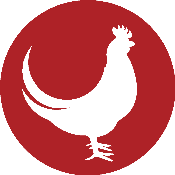 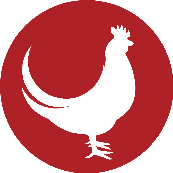 VERSAILLES POULTRY DAYS, INC.2023 FESTIVAL SPONSORSHIP OPPORTUNITIESJune 9, 10, 11As we prepare for the 2023 Versailles Poultry Days, we would again like to thank all our sponsors and the community for a successful 2022 festival!  Below is a breakdown of sponsorship opportunities for the 2023 festival.  A reminder that ALL festival proceeds go directly back to improvements in the Versailles community.  We greatly appreciate your continued support!If interested in a sponsorship opportunity, please complete the form below, place an X by the desired level, and return completed form by February 1, 2023 to VPDsponsorship@gmail.com or Versailles Poultry Days Inc. P.O. Box 108. Versailles, OH 45380.Sponsorship locations are available on a first come first serve basis.  If your requested sponsorship is already taken, you will be contacted to discuss other available opportunities.BUSINESS NAMEMAILING ADDRESSCONTACT NAMEPHONE NUMBEREMAIL ADDRESSSELECTIONLEVELCOSTWHAT’S INCLUDED:PLATINUM$2,500Two coolers of bulk chicken with sides (forty dinners)Forty beer ticketsCompany logo on Poultry Days websiteFull page ad in program bookCompany logo on an exclusive large bannerDesired sponsorship locations:Social Tent – Groff Mowing and Lawn CareChicken Serving Line – Weaver Brothers5K Race (~500 participants) – Fitness DoctorMiss Chick and Little Miss Chick – GNB BankingKoozies (~1,000 produced) - PEPCONBeer Tickets (~50,000 printed) – Bruns Animal ClinicGOLD$1,500One cooler of bulk chicken with sides (twenty dinners)Twenty beer ticketsCompany logo on Poultry Days websiteLarge company logo on signage around festival groundsFull page ad in program bookDesired sponsorship locations:Kiddie Tractor Pull – Classic CarriersAntique Car Parade – Phelan Insurance AgencyCornhole Competition – North Star HardwareChicken Eating Competition – Community LanesChicken Dining Tent – Dick Lavy TruckingParade/Parade Plaques – Greenville National BankSILVER$500Five chicken dinner ticketsFive beer ticketsCompany logo on Poultry Days websiteLarge company logo on signage around festival grounds1/2 Page ad in program bookCORPORATE$250Company logo on Poultry Days website1/2 Page ad in program bookEXECUTIVE$1001/4 Page ad in program bookFRIENDS OF POULTRY DAYS$50Company name listed in program book